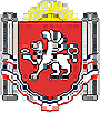  БЕРЕЗОВСКИЙ СЕЛЬСКИЙ СОВЕТ РАЗДОЛЬНЕНСКОГО РАЙОНАРЕСПУБЛИКИ КРЫМ 59 (внеочередное) заседание 2 созываРЕШЕНИЕ 04.07.2023 года											№ 393с. БерезовкаО признании утратившим силу решения Березовского сельского совета от 31.12.2014 года № 74 «Об утверждении Положения о комиссии по соблюдению требований к служебному поведению должностных лиц, замещающих муниципальные должности и муниципальных служащих Администрации Березовского сельского поселения и урегулированию конфликтов интересов» (в редакции решений от 06.07.2018 № 573; от 09.04.2020 № 84)Руководствуясь Федеральным законом от 06.10.2003 № 131-ФЗ «Об общих принципах организации местного самоуправления в Российской Федерации», Уставом муниципального образования Березовское сельское поселение, в целях приведения нормативных правовых актов Березовского сельского совета в соответствие с действующим законодательством Березовский сельский советРЕШИЛ:1. Решение Березовского сельского совета от 31.12.2014 года № 74 «Об утверждении Положения о комиссии по соблюдению требований к служебному поведению должностных лиц, замещающих муниципальные должности и муниципальных служащих Администрации Березовского сельского поселения и урегулированию конфликтов интересов» (в редакции решений от 06.07.2018 № 573; от 09.04.2020 № 84) признать утратившим силу.2. Настоящее решение вступает в силу с момента его официального обнародования.3. Обнародовать настоящее решение на информационных стендах населенных пунктов Березовского сельского поселения и на официальном сайте Администрации Березовского сельского поселения Раздольненского района Республики Крым (http:/berezovkassovet.ru/, регистрация в качестве сетевого издания Эл № ФС77-82823 от 04.03.2022 г.).4. Контроль за выполнением настоящего решения возложить на председателя Березовского сельского совета - главу Администрации Березовского сельского поселения.Председатель Березовскогосельского совета - глава АдминистрацииБерезовского сельского поселения							А.Б.Назар